PREDSEDA NÁRODNEJ RADY SLOVENSKEJ REPUBLIKYČíslo: PREDS- 463,464/2018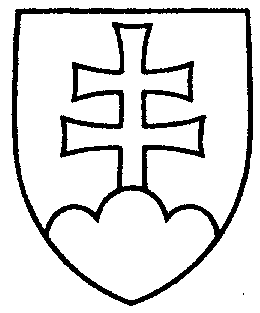 1172               ROZHODNUTIEPREDSEDU NÁRODNEJ RADY SLOVENSKEJ REPUBLIKYz 3. septembra 2018k vyhláseniam o vzdaní sa práva nastúpenia náhradníka na neuplatňovaný mandát poslankyne Národnej rady Slovenskej republiky       B e r i e m   n a   v e d o m i e      1. vyhlásenia náhradníkov za stranu MOST - HÍD o ich vzdaní sa práva nastúpiť na  neuplatňovaný mandát poslankyne Národnej rady Slovenskej republiky za stranu MOST-HÍD v poradí podľa výsledkov volieb do Národnej rady Slovenskej republiky uvedených v zápisnici Štátnej komisie pre voľby a kontrolu financovania politických strán o výsledku volieb do Národnej rady Slovenskej republiky 5. marca 2016 nasledovne:           -   vyhlásenie Gabriela Csicsaia, narodeného 21. decembra 1968, bytom Dunajská Streda, že sa vzdáva práva nastúpiť na neuplatňovaný mandát poslankyne Národnej rady Slovenskej republiky ako náhradník za stranu MOST - HÍD, pretože vykonáva funkciu štátneho tajomníka Ministerstva pôdohospodárstva a rozvoja vidieka Slovenskej republiky,       -  vyhlásenie Petra Krajňáka, narodeného 15. septembra 1981, bytom Prešov, že sa vzdáva práva nastúpiť na neuplatňovaný mandát poslankyne Národnej rady Slovenskej republiky ako náhradník za stranu MOST - HÍD, pretože vykonáva funkciu štátneho tajomníka   Ministerstva školstva, vedy, výskumu a športu Slovenskej republiky;      2. ďalší náhradník za stranu MOST - HÍD podľa poradia uvedeného v zápisnici Štátnej komisie pre voľby a kontrolu financovania politických strán o výsledku volieb do Národnej rady Slovenskej republiky 5. marca 2016 je Štefan Vavrek, narodený 23. septembra 1982, bytom Hubovo.Andrej   D a n k o   v. r.